	В соответствии с Бюджетным кодексом Российской Федерации, Федеральным законом от 6 октября 2003 г. № 131-ФЗ «Об общих принципах организации местного самоуправления в Российской Федерации», Федеральным законом от 28 марта 2017 г. № 48-ФЗ «О внесении изменений в Бюджетный кодекс Российской Федерации», Законом Чувашской Республики от 22 августа 2017 года № 43 «О внесении изменений в Закон Чувашской Республики «О регулировании бюджетных правоотношений в Чувашской Республике», Собрание депутатов Канашского района Чувашской Республики решило:	1. Внести в Положение о регулировании бюджетных правоотношений в Канашском районе Чувашской Республики, утвержденное решением Собрания депутатов Канашского района Чувашской Республики от 02.12.2016 г. №13/3 следующие изменения:	1) наименование статьи 13 изложить в следующей редакции:	«Статья 13. Дотации на поддержку мер по обеспечению сбалансированности бюджетов поселений»;	2) в статье 42: 	а) абзац второй изложить в следующей редакции: 	«на основании и во исполнение Бюджетного кодекса Российской Федерации, иных актов бюджетного законодательства Российской Федерации, актов Президента Российской Федерации, Правительства Российской Федерации, актов бюджетного законодательства Чувашской Республики, актов Главы Чувашской Республики, Кабинета Министров Чувашской Республики, администрации Канашского района и настоящего Положения принимает нормативные акты в установленной сфере деятельности;»;	б) абзац третий дополнить словами «Канашского района»;	в) абзац сорок третий изложить в следующей редакции:	«осуществляет иные бюджетные полномочия, установленные Бюджетным кодексом Российской Федерации и (или) принимаемыми в соответствии с ним иными актами бюджетного законодательства Российской Федерации, актами Президента Российской Федерации, Правительства Российской Федерации, актами бюджетного законодательства Чувашской Республики, актами Главы Чувашской Республики, Кабинета Министров Чувашской Республики, администрацией Канашского района и настоящим Положением;»;	3) абзац третий пункта 5 статьи 47 изложить в следующей редакции:	«основных направлениях бюджетной и налоговой политики Канашского района;»;	4) абзац второй пункта 4 статьи 50 изложить в следующей редакции:«основными направлениями бюджетной и налоговой политики  Канашского  района Чувашской Республики на очередной финансовый год и плановый период;»;2. Настоящее решение вступает в силу после его официального опубликования.Глава Канашского района – председатель собрания депутатов                                                                                                И.Т. ИвановО внесении изменений в Положение о регулировании бюджетных правоотношений в Канашском районе Чувашской РеспубликиЧĂВАШ РЕСПУБЛИКИ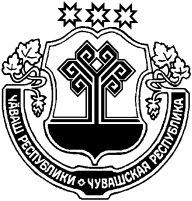 КАНАШ РАЙОНĚЧУВАШСКАЯ РЕСПУБЛИКА КАНАШСКИЙ РАЙОНКАНАШ РАЙОНĚНДЕПУТАТСЕН ПУХĂВĚЙЫШĂНУ28.09. 2017     22/2№ Канаш хулиСОБРАНИЕ ДЕПУТАТОВКАНАШСКОГО РАЙОНАРЕШЕНИЕ28.09. 2017      №22/2город Канаш